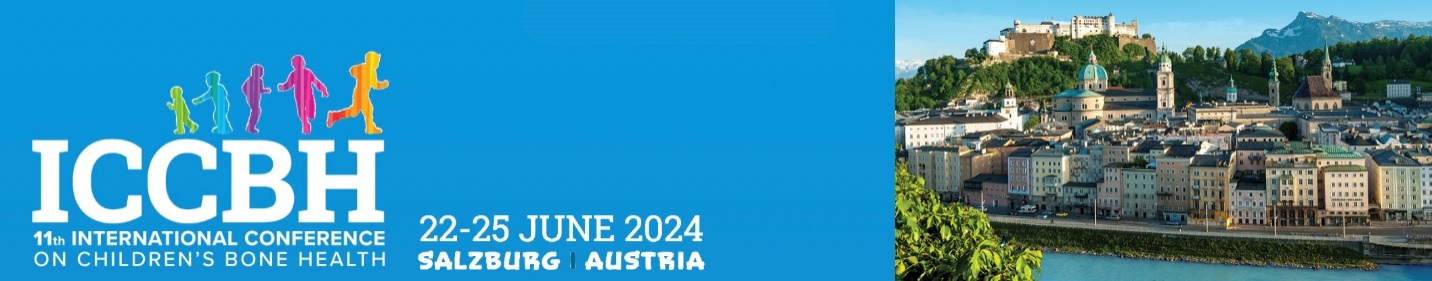 NEW INVESTIGATOR AWARD - CONFIRMATION OF ELIGIBILITYTo be completed and uploaded during submission or email to events@theiscbh.org after submissionApplication details Eligibility criteriaTo be eligible an author must be:First and presenting authorMust be in training or within 5 years of attaining PhD or MD or equivalentIf you do not fit the above criteria, however, consider that you are eligible due to extenuating circumstances, please advise below why you feel you should be considered:I confirm that the applicant meets the above criteria and that (s)he holds the following post in my department:Please upload to the submission portal during abstract submission.Name:Email:Abstract Title:Post held by author:Head of Department Name:Head of Department Email:Signature:Date: